ใบสมัครสมาชิก ปี...................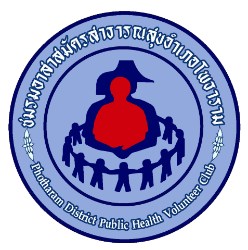 สวัสดิการ (ฌกส.) ของอาสาสมัครสาธารณสุขอำเภอโพธารามเรื่อง ขอสมัครเป็นสมาชิกสวัสดิการ ฌกส. ใหม่ ของอาสาสมัครสาธารณสุขอำเภอโพธาราม (กองใหญ่)เรียน ประธานชมรมอาสาสมัครสาธารณสุขอำเภอโพธาราม	ข้าพเจ้า (นาย,นาง,น.ส.)..........................................................นามสกุล.................................................................................เกิดวันที่..............เดือน.........................................พ.ศ. ...................อายุ..............ปี เลขบัตรประชาชน.................................................บ้านเลขที่.................หมู่ที่................ตำบล........................................อำเภอ.........................................จังหวัด......................................	มีความประสงค์ขอสมัครเป็นสมาชิกสวัสดิการ ฌกส. ของอาสาสมัครสาธารณสุขอำเภอโพธาราม ปี.................ประเภท	ปัจจุบันข้าพเจ้า    เป็นผู้มีสุขภาพแข็งแรงและไม่พิการ	 พิการ ระบุ......................................................................	หากข้าพเจ้าเสียชีวิต ข้าพเจ้าขอมอบให้บุคลต่อไปนี้ เป็นผู้รับผลประโยชน์ตามหลักเกณฑ์และข้อปฏิบัติที่ทำไว้กับชมรมอาสาสมัครสาธารณสุขอำเภอโพธาราม ดังนี้1………………………………………………………………………. เกี่ยวข้องเป็น.............................................................................ของข้าพเจ้า2………………………………………………………………………. เกี่ยวข้องเป็น.............................................................................ของข้าพเจ้า	ทั้งนี้ข้าพเจ้าได้ทราบหลักเกณฑ์และข้อบังคับของชมรมฯ โดยละเอียดแล้วและขอรับรองว่าจะปฏิบัติตามระเบียบของชมรมทุกประการพร้อมกับนี้ข้าพเจ้า ได้ส่งเงินเพื่อชำระแก่ชมรม ดังนี้ค่าสมัครรายใหม่ คนละ 100 บาท ครั้งเดียวสมาชิกใหม่ สมัครได้ตลอดพร้อมแนบสำเนาบัตรประจำตัว อสม. และบัตรประชาชนพร้อมรับรองสำเนาและสำเนาบัตรผู้รับผลปประโยชน์สมาชิกเก่าและใหม่จ่ายค่าศพเป็นราย ๆ ละ 50 บาท จำนวน 10 ศพ เป็นเงิน 500 บาท (ครบ 10 ศพ เก็บเพิ่มโดยแจ้งผ่านทางชมรม)คุณสมบัตรของสมาชิกใหม่ต้องมีอายุไม่เกิน 55 ปี บริบูรณ์สิทธิประโยชน์ที่ได้รับสมาชิกใหม่ที่มีอายุสมาชิกไม่ถึง 6 เดือน เสียชีวิตจะได้รับเงินคืนค่าสมัครสมาชิกที่มีอายุเกิน 12 เดือน เสียชีวิตจะได้รับเงินช่วยเหลือ 10,000 บาทสมาชิกเสียชีวิตครบกำหนดเวลากำหนด ได้รับเงินสงเคราะห์ 50,000 บาท   สมาชิกใหม่ จำนวน -600- บาท เป็น 		-ค่าสมัคร/ค่าบำรุง 100 บาท -ค่าสำรองศพ 500 บาทลงชื่อ................................................ผู้สมัคร		ลงชื่อ................................................ผู้สมัคร      (......................................................)     		   (......................................................)  ประธาน อสม.ตำบล/จนท.......................................................................................................................................................................................................................................ใบรับรองแทนใบเสร็จรับเงิน(ใบเสร็จตัวจริงและเอกสารสิทธิประโยชน์จะนำส่งผ่านสถานบริการสาธารณสุขให้ท่านอีกครั้งหนึ่ง)ได้รับเงินจาก (นาย,นาง,น.ส.) ...................................................................นามสกุล..................................................................................................บ้านเลขที่..............หมู่ที่...............ตำบล.....................................................อำเภอ....................................................จังหวัด.......................................เป็นค่าสมัครสมาชิกสวัสดิการ ฌกส. ปี .......................		   สมาชิกใหม่ จำนวน -600- บาท (หกร้อยบาทถ้วน)	ลงชื่อ.............................................................ผู้รับเงิน (ประธานชมรม อสม. อ.โพธาราม/เจ้าหน้าที่สาธารณสุข)	วันที่..............................................................****กรุณาเก็บไว้เป็นหลักฐาน เพื่อขอรับสวัสดิการ กรณีเสียชีวิตหรือทุพพลภาพ และยืนยันการเป็นสมาชิก****(มีผลเมื่อเงินเข้าบัญชีแล้ว)สามัญ     ใหม่    เก่า     เลขสมาชิก ปี.....................วิสามัญ     ใหม่    เก่า     เลขสมาชิก ปี.....................